Angličtina 9.A/B – zadání práce pondělí 27.4.Děkuji za úkoly, které jste mi poslali minulý týden. Zdá se, že trpný rod vám nedělá problém. Tři způsoby, jak mi můžete posílat hotovou práci:1.www.office.com/outlook - zde byste z hodin informatiky měli mít svou adresu ve tvaru jmenoprijmeni@zsmesteckralove.cz – na mou axdresu hanasassmannova@zsmesteckralove.cz POZOR, z jiné adresy, tedy ze svého osobního mailu, na tuto adresu posílat nelze!!!!2. na můj mail ostre22@email.cz3. v nejhorším případě na eŽKPráce na tento týden:A/ přítomný čas průběhový - opakováníačkoli je to neuvěřitelné, stále zápasíme se správnou podobou přítomného času průběhového.Udělejte si prosím tento testhttps://www.umimeanglicky.cz/vpisovacka-present-continuous/428a navždy si zapamatujte, že neplatí nesmysly typu I sending nebo I´m send….B/ přítomný čas průběhový – procvičenívyberte si jeden z těchto obrázků a napište mi, co na něm vidíte. Samozřejmě celé věty. Použijte přítomný čas průběhový. Můžete si i vymýšlet příběh, nebo přidat vlastní zkušenosti z podobné akce – vaší fantazii se meze nekladou.  Minimum 5 vět, každá musí mít minimálně 1 rozvinutý větný člen – takže nikoli Lidé sedí. ale ideálně Veselí lidé sedí ve velké místnosti s otevřenými okny.Všímejte si toho, kde lidé jsou, co dělají, co jedí, jak se tváří, co mají na sobě, jaké je počasí atd. Nezapomeňte, že v angličtině nikdy neplatí slovo NIKDY. Takže gramatika sice říká, že stavová slovesa netvoří průběhový čas, ale – nic není nemožné….I am loving this moment.I am enjoying the party.We are having funny time together.1.a family celebration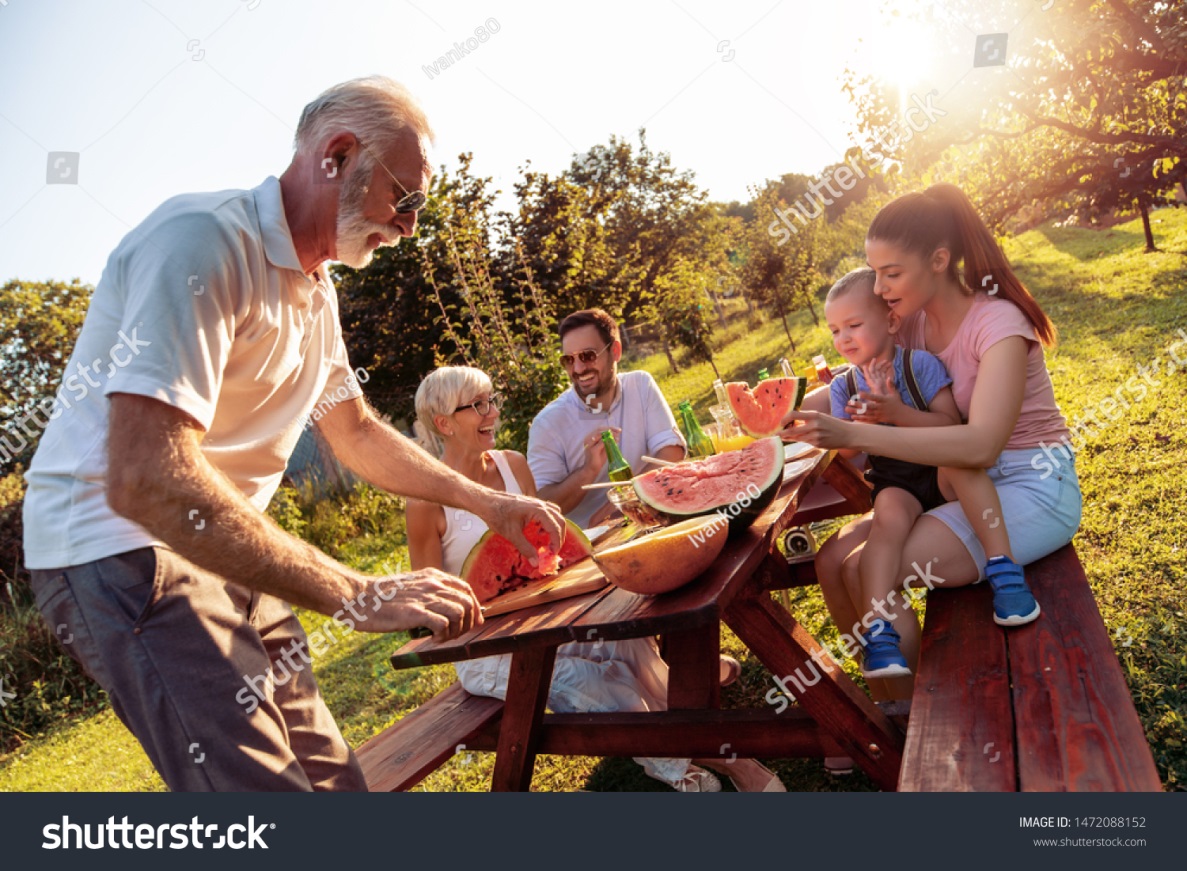 2. a garden party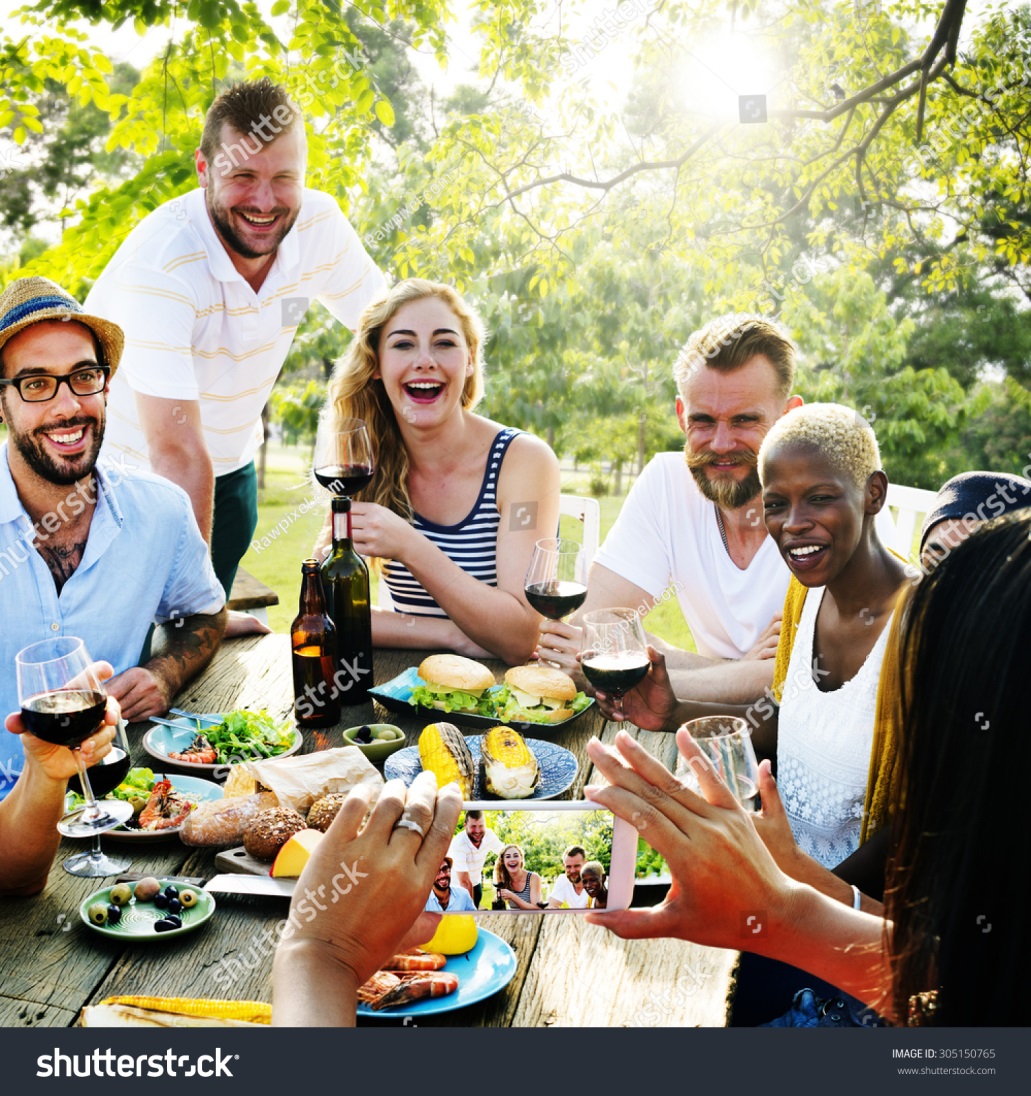 3. a wedding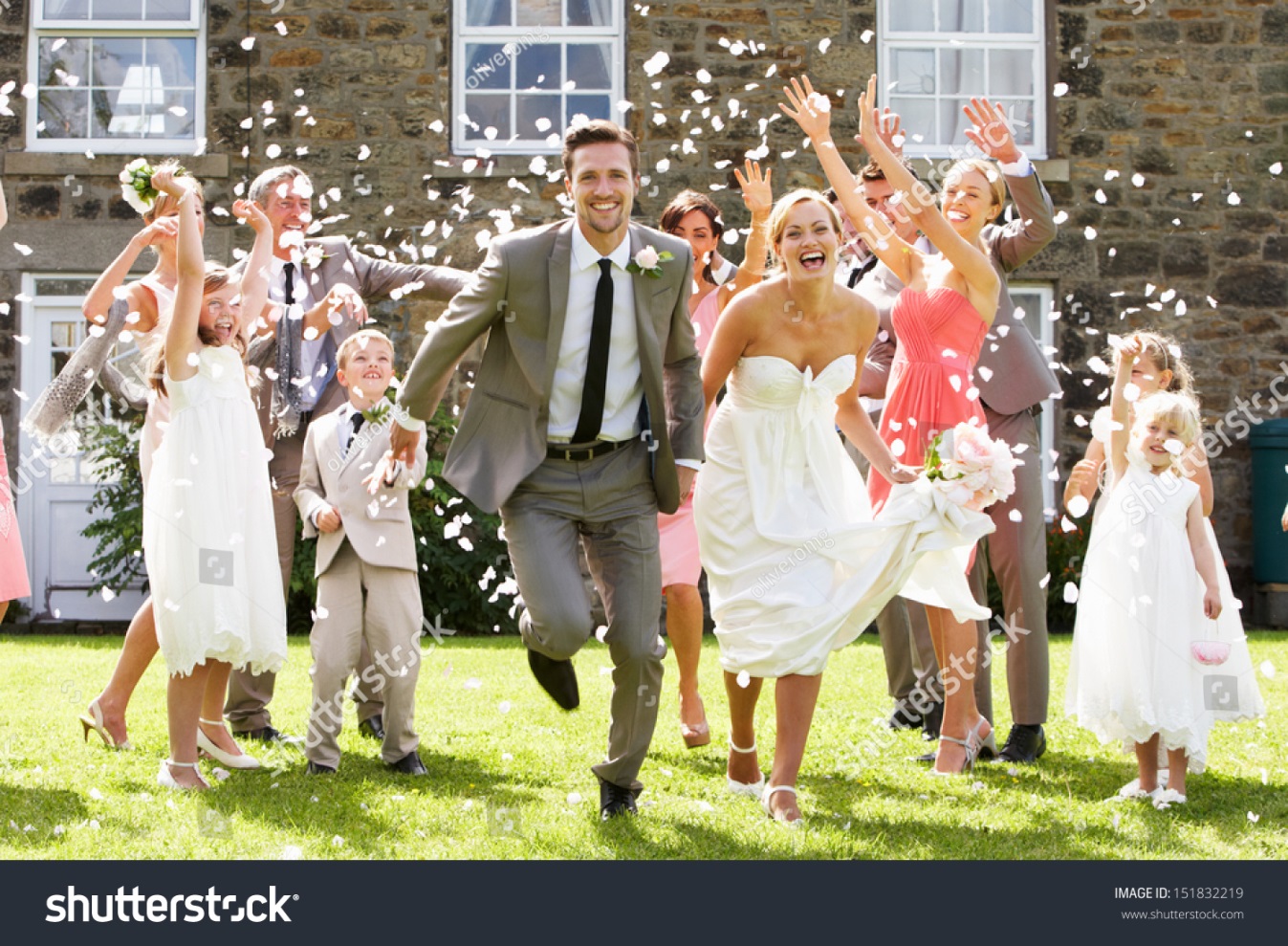 Do you like it? Are you looking forward to your wedding? C/ Příprava na příští týden – podívejte se na  https://www.youtube.com/watch?v=P7-UNYm0P2wa zkuste uhodnout, co nás čeká příští týden.GOOD LUCK!!!